Основы патриотизма начинают формироваться в дошкольном возрасте. Дети — это наше будущее, а значит будущее нашей страны. Каждый из нас должен любить свою страну. Но маленьким детям непонятны понятия страна, патриотизм, Родина… Начинать воспитание любви к своей Отчизне нужно с любви к своей малой родине - месту, где родился человек. Знакомство детей с родным краем: с историко-культурными, национальными, географическими, природными особенностями формирует у них такие черты характера, которые помогут им стать патриотом и гражданином своей Родины. Ведь, яркие впечатления о родной природе, об истории родного края, полученные в детстве, нередко остаются в памяти человека на всю жизнь. Для успешности работы с детьми по ознакомлению с городом, где они живут мы провели физкультминутки со средней группой «Колобок».  Ведь во время физкультминуток все дети принимают активное участие.  Целью физкультминуток является снятие утомляемости и сонливости детей восстановление физических сил дошкольников. Самая запоминающая физкультминутка, которая понравилась детям эта «Город».ГородМы по городу шагаем (шаг на месте)
То, что видим, называем:
Светофоры и машины (поворот головы влево)
Ярмарки и магазины (поворот вправо)
Скверы, улицы, мосты
И деревья и кусты! (Потянулись вверх — присели)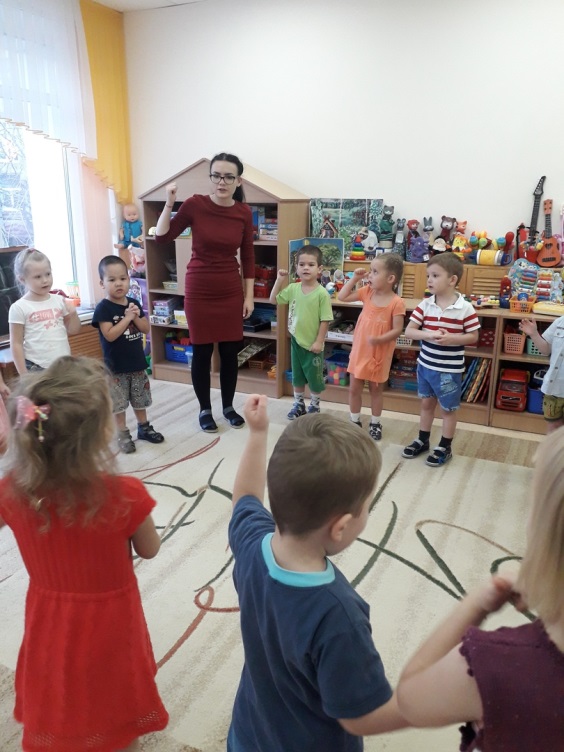 